The Characteristics of Living Things Guided NotesAll living things share some basic properties.Cellular Organization			ReproductionMetabolism (Obtain and Use Energy)HomeostasisHeredity (DNA)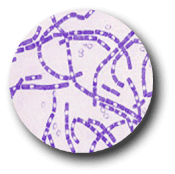 Responsiveness to Their EnvironmentGrowth and DevelopmentAdapt Through EvolutionAll Living Things are Made Up of Cells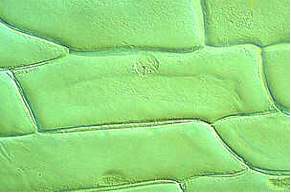 _____________ _______ capable of all life functionsUnicellular OrganismsEntire organism is made up of _____ ________ ____________________ and _________________Multicellular OrganismsThe organism is made up of _______ ___________Cells have ____________ ______________ within the organism         2. All Living Things Reproduce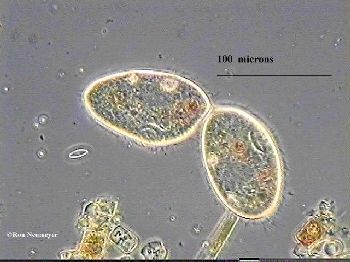 Reproduction is the process of producing ___ ________________ of the same type________________ ReproductionA single parent organism reproducing ____ ______________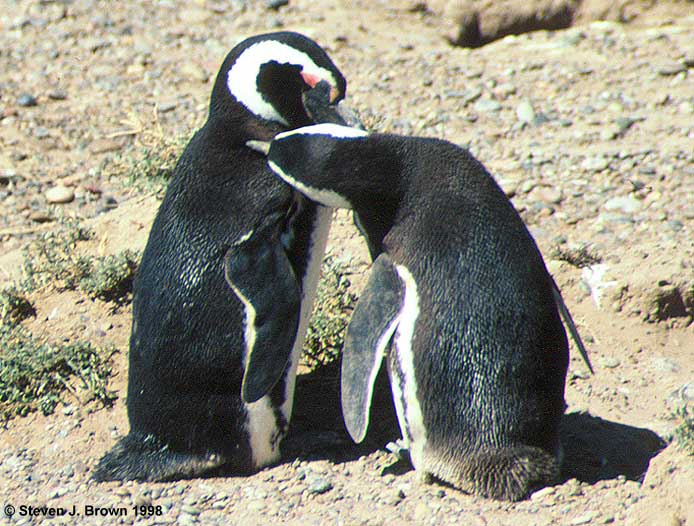 ______________ ReproductionTwo different parent organisms contribute ___________ ___________________Involves the combination of male and female sex cells3. All Living Things Obtain and Use EnergyLiving organisms need energy to ________, _______________, __________, and ________________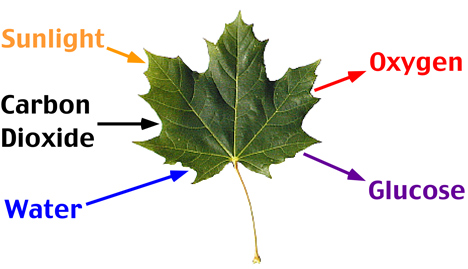 ____________________The process of ______________ _____ complex substances from simpler substances Building up cells and cellular components Photosynthesis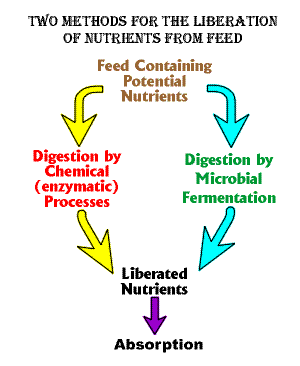 __________________The process of ____________ _____ complex substances into simpler substances to release energy Digestion Cellular Respiration_____________________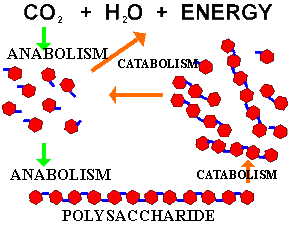 The total of all chemical reactions in an organism Anabolism + Catabolism =  Metabolism4. All Organisms Maintain Homeostasis_______________________ ____ a stable state of conditions in the body that are necessary for lifeBody temperatureBlood volume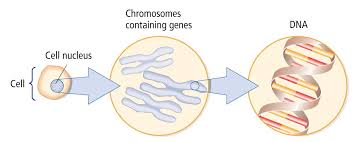 pH balance Water balance5. All Organisms Pass Along Hereditary Traits____________ ___________ ______  carry hereditary informationGenes are composed of _________Heredity is the reason children resemble their parentsMutations change DNA code and can be ________________ from generation to generation6. All Living Things Respond to Their Environment_____________ ________ ___ __________:An example is a plant’s leaves and stems growing toward lightLight     Temperature			OdorSound 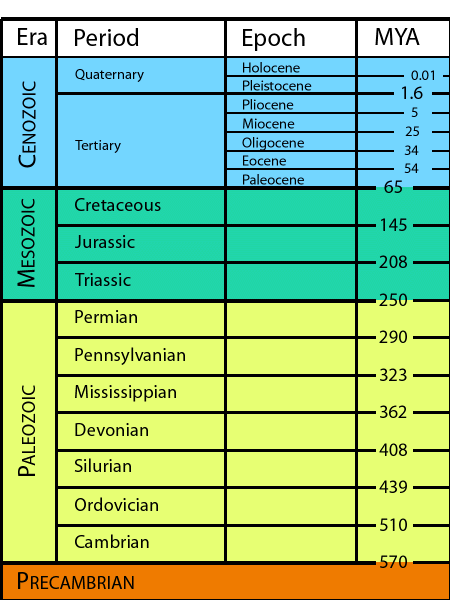 GravityHeatWaterPressure7. All Living Things Grow & DevelopGrowth means to ______ _________ ____ ___________Development ________ ___ _________ in the physical form or physiological makeup of an organism8. All Living Things Adapt to Their Environment Through EvolutionAdaptationA process that enables organisms to become ________ ______ to their ___________________ Species obtain adaptations through ______________ over ___________ ________ periods of timeAn Example of AdaptationDesert plants have succulent waxy leaves and stems to store water and reduce water loss